Trường Mầm non Bắc Cầu phối hợp với công đoàn tổ chức chúc mừng ngày thầy thuốc Việt Nam. 27/2 Cảm ơn những thiên thần áo trắng.…Vì đã hơn cả phép màu, biến những ước mơ, niềm mong mỏi trở thành hiện thực.…Vì đã luôn ở bên, ân cần chăm sóc, hết lòng chữa trị.…Vì những tài năng, kinh nghiệm, lòng nhiệt thành.Năm nào cũng vậy, cứ đến ngày 27/2, trường Mầm non Bắc Cầu phối hợp với công đoàn tổ chức chúc mừng các đồng chí Y, Bác sĩ tại Trạm Y tế phường Ngọc Thụy, đồng chí Nguyễn Thanh Hằng - nhân viên y tế nhà trường. Chúc các đồng chí luôn mạnh khỏe, tận tâm, nhiệt huyết với nghề để xứng đáng với lời dạy của Bác Hồ: “Lương y như từ mẫu – Thầy thuốc như mẹ hiền”.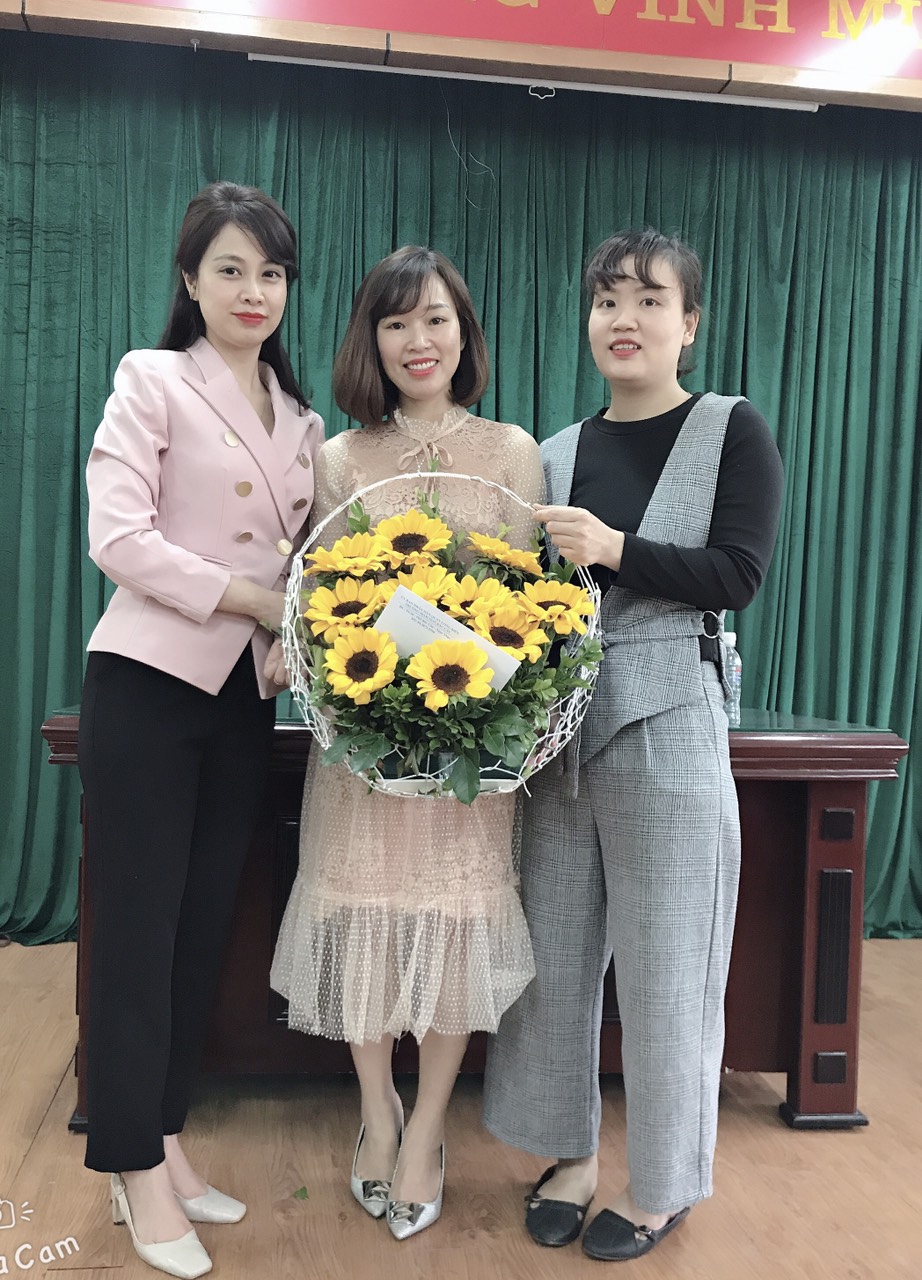 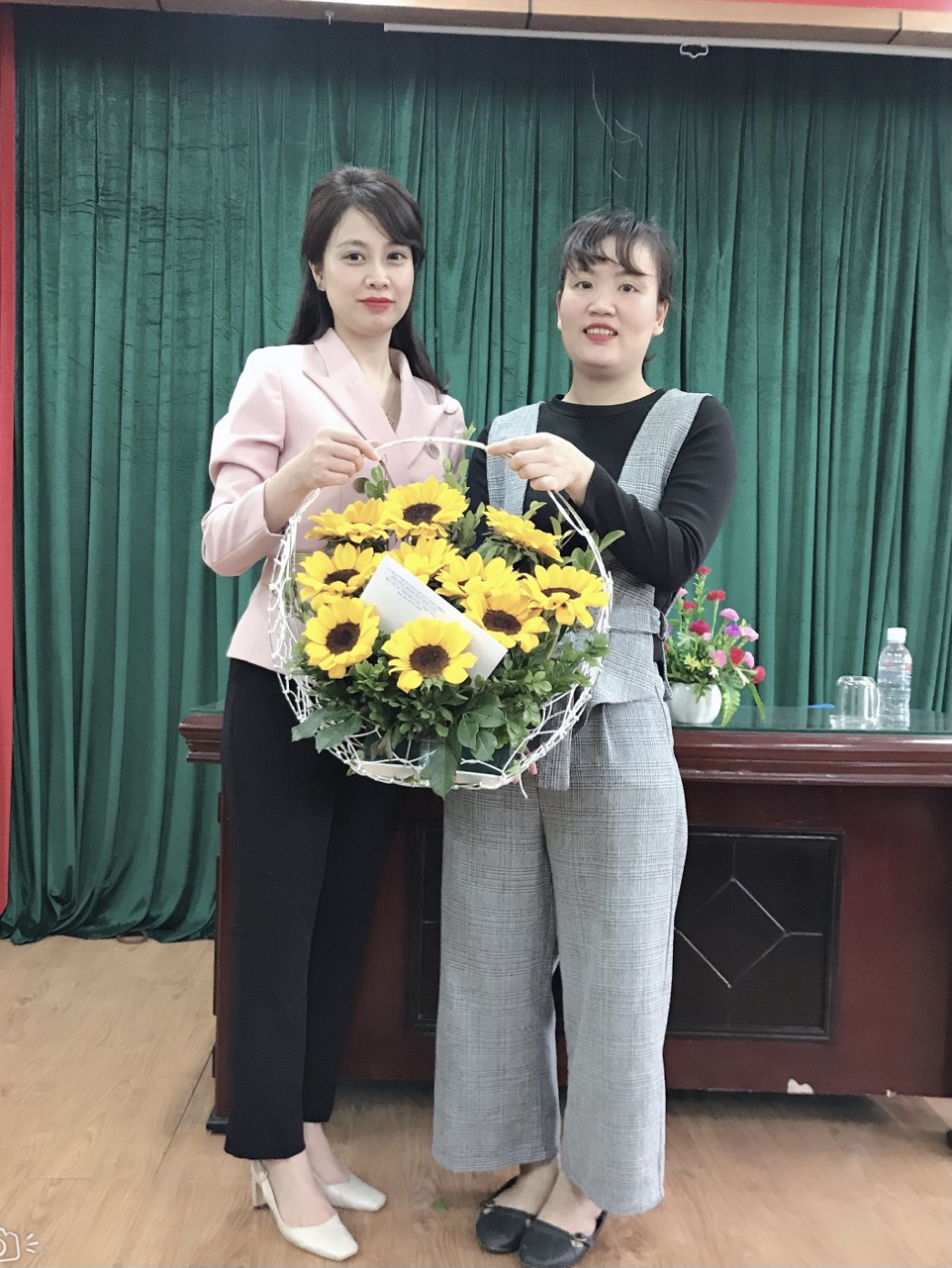 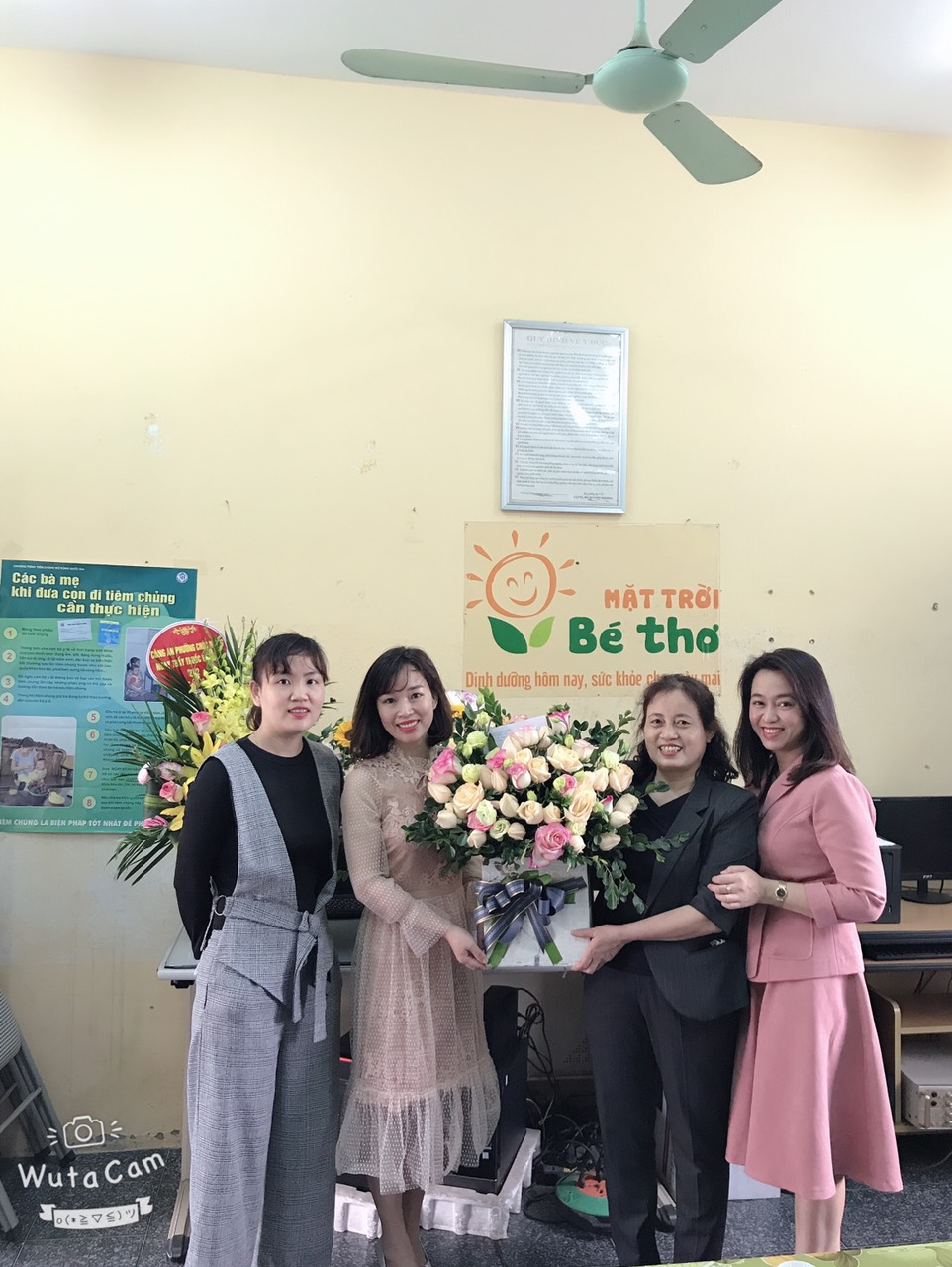 